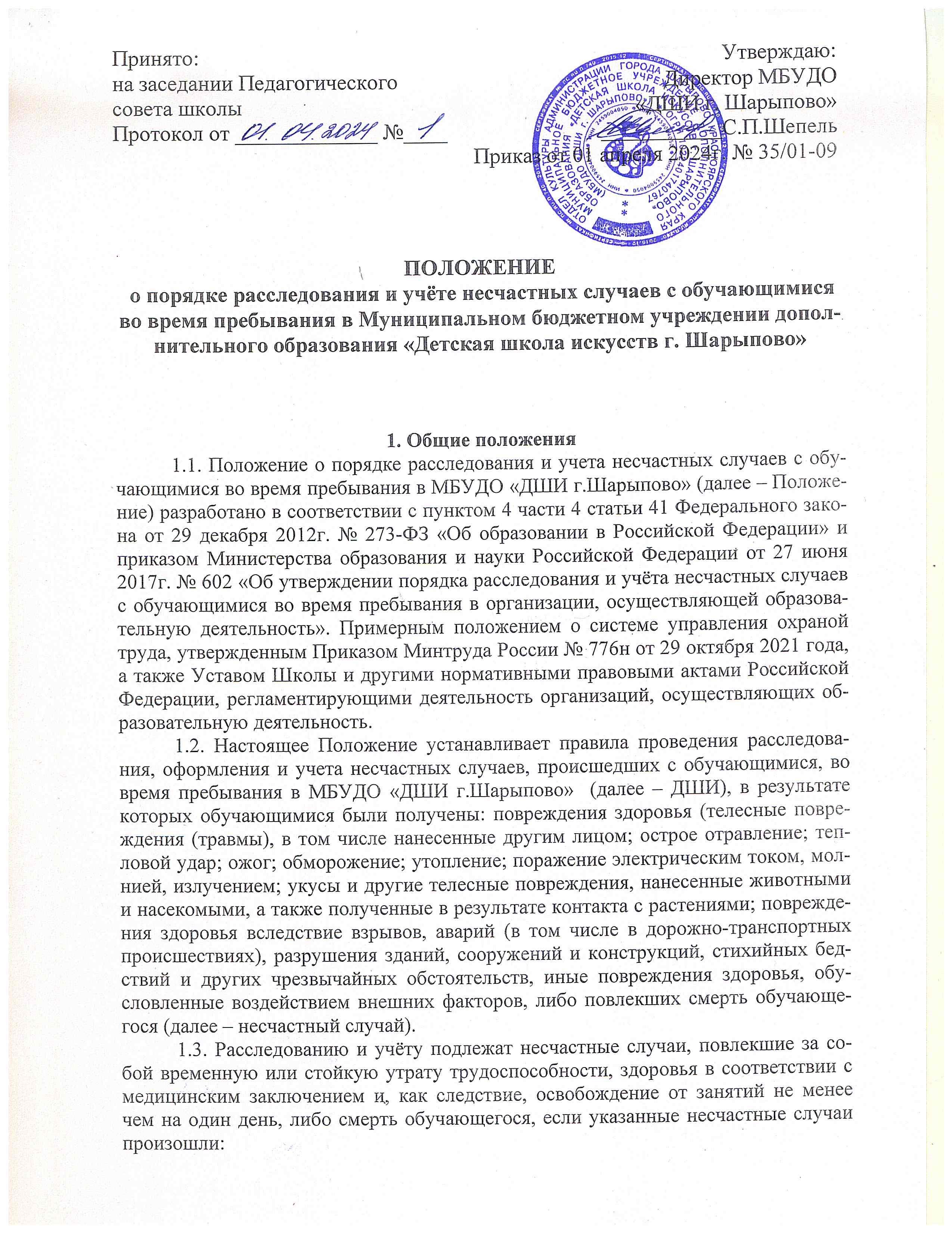 а) во время учебных занятий и мероприятий, связанных с освоением образовательных программ, проводимых как на территории ДШИ, так и за ее пределами;б) при проведении внеклассных и других мероприятий в выходные, праздничные и каникулярные дни, если эти мероприятия организовывались и проводились непосредственно ДШИ; в) при проведении спортивных соревнований, оздоровительных мероприятий, экскурсий, походов, экспедиций и других мероприятий, организованных ДШИ; г) при организованном по распорядительному акту директора ДШИ (его заместителя) следовании обучающихся к месту проведения мероприятий и обратно на транспортном средстве, предоставленном директором (или иным должностным лицом) ДШИ, на общественном транспорте или пешком; д) при осуществлении иных действий обучающихся, обусловленных Уставом ДШИ или Правилами внутреннего распорядка обучающихся, либо совершаемых в интересах ДШИ, в целях сохранения жизни и здоровья обучающихся, в том числе действий, направленных на предотвращение катастрофы, аварии или иных чрезвычайных обстоятельств, либо при выполнении работ по ликвидации их последствий. 1.4. О несчастном случае, происшедшим с обучающимся, пострадавшему или очевидцу несчастного случая следует в любой форме известить лицо, непосредственно проводившее учебное занятие (мероприятие). 1.5. Лицо, непосредственно проводившее учебное занятие (мероприятие), во время которого произошёл несчастный случай с обучающимся, обязано немедленно сообщить о несчастном случае директору ДШИ (или лицу, его замещающему) (Приложение 1)1.6 Положение принято с учетом мнения Совета родителей (протокол от 25.03.2024г. №1)2. Действия директора ДШИ, должностного лица его замещающего, при несчастном случае с обучающимся2.1. Директор ДШИ (или лицо, его замещающее), при наступлении нечастного случая обязан: а) немедленно организовать оказание первой помощи пострадавшему и, при необходимости, доставку его в медицинскую организацию; б) принять неотложные меры по предотвращению чрезвычайной ситуации, в том числе аварийной ситуации и воздействия травмирующих факторов на других лиц; в) принять меры по фиксированию до начала расследования несчастного случая обстановки, какой она была на момент происшествия (составить схемы, провести фотографирование или видеосъёмку, осуществить другие мероприятия), если это не угрожает жизни и здоровью других лиц и не ведёт к катастрофе, аварии или возникновению иных чрезвычайных обстоятельств; г) принять меры к устранению причин, вызвавших несчастный случай; д) проинформировать о несчастном случае с обучающимся Учредителя, а также родителей (законных представителей) пострадавшего (далее – родители или законные представители); е) принять иные необходимые меры по организации и обеспечению надлежащего и своевременного расследования несчастного случая и оформлению материалов расследования. 2.2. При групповом несчастном случае (происшедшем с двумя обучающимися и более, независимо от степени тяжести полученных повреждений здоровья), несчастном случае, в результате которого обучающийся получил тяжёлые повреждения здоровья (далее – тяжёлый несчастный случай) или несчастном случае со смертельным исходом директор техникума, обязан в течение суток с момента, как стало известно о происшедшем соответствующем несчастном случае, направить сообщение о несчастном случае (Приложение 2) (далее – сообщение) по телефону, электронной почте, а также посредством иных доступных видов связи: а) в территориальный орган Министерства внутренних дел Российской Федерации; б) родителям или законным представителям пострадавшего; в) Учредителю3. Организация расследования несчастного случая с обучающимся3.1. При расследовании несчастного случая, в результате которого обучающийся получил лёгкие повреждения здоровья, директором ДШИ незамедлительно создаётся комиссия по расследованию несчастного случая в составе не менее трёх человек. Состав комиссии утверждается приказом директора ДШИ. Комиссию возглавляет директор ДШИ (или лицо, его замещающее). В состав комиссии в обязательном порядке включаются: -  лицо, на которое директором ДШИ возложены обязанности специалиста по охране труда, прошедшее обучение по вопросам охраны труда (далее – представитель ДШИ); - представитель Совета родителей ДШИ; Лица, непосредственно проводившие учебные занятия (мероприятия) и (или) осуществлявшие руководство за безопасным проведением данных учебных занятий (мероприятий), во время которых произошёл несчастный случай с обучающимся, в состав комиссии не включаются.Расследование проводится в течение трёх календарных дней с момента происшествия. 3.2. При расследовании группового несчастного случая, тяжёлого несчастного случая, либо несчастного случая со смертельным исходом, комиссия по расследованию несчастного случая создаётся Учредителем незамедлительно.Состав комиссии утверждается приказом Учредителем. Комиссию возглавляет представитель Учредителя. В состав комиссии включаются представители ДШИ, представители Совета родителей. Лица, непосредственно проводившие учебные занятия (мероприятия) и (или) осуществлявшие руководство за безопасным проведением данных учебных занятий (мероприятий), во время которых произошёл несчастный случай с обучающимся, в состав комиссии не включаются. Расследование проводится комиссией в течение пятнадцати календарных дней с момента происшествия. 3.3. О несчастном случае (в том числе групповом), который по прошествии времени перешел в категорию тяжелого несчастного случая или несчастного случая со смертельным исходом, директор ДШИ, в течение трёх суток после получения информации о последствиях несчастного случая направляет сообщение: а) Учредителю; б) в территориальный орган Министерства внутренних дел Российской Федерации. 3.4. Несчастный случай, о котором не было своевременно сообщено директору ДШИ или в результате которого утрата здоровья у обучающегося наступила не сразу, расследуется комиссией по расследованию несчастного случая в соответствии с классификацией несчастного случая согласно данному Положению по заявлению совершеннолетнего пострадавшего (его законного представителя или иного доверенного лица), родителей (законных представителей) несовершеннолетнего, пострадавшего в течение одного месяца со дня поступления указанного заявления в ДШИ.Срок подачи заявления не ограничен. 3.5. При необходимости проведения дополнительной проверки обстоятельств несчастного случая срок расследования несчастного случая с обучающимся в ДШИ, может быть продлен приказом директора ДШИ или распорядительным актом Учредителя, утвердившим состав комиссии, с учётом изложенных председателем комиссии причин продления, до тридцати календарных дней. 3.6. Каждый совершеннолетний пострадавший (его законный представитель или иное доверенное лицо), родитель (законный представитель) несовершеннолетнего пострадавшего имеют право на личное участие в расследовании несчастного случая (без включения в состав комиссии), а также на ознакомление с материалами расследования несчастного случая. 4. Порядок работы комиссии при расследовании несчастного случая4.1. Комиссия ДШИ по расследованию несчастного случая обязана: а) получить письменное объяснение от пострадавшего (по возможности), должностного лица, проводившего учебное занятие (мероприятие), во время которого произошел несчастный случай, лица, на которое было возложено обеспечение соблюдения безопасных условий проведения учебного занятия или мероприятия; б) составить протокол опроса очевидцев несчастного случая, должностного лица, проводившего учебное занятие (мероприятие) в ДШИ (Приложение 3); в) запросить в медицинской организации медицинское заключение о характере полученных повреждений здоровья в результате несчастного случая и степени их тяжести, а также о возможном нахождении пострадавшего в состоянии алкогольного, наркотического или токсического опьянения (далее – медицинское заключение) или заключение о причине смерти; г) составить протокол осмотра места несчастного случая (Приложение 4), схему места несчастного случая, произвести, по возможности, фотографирование или видеосъёмку; д) изучить документы, характеризующие условия осуществления образовательной деятельности, проводимого учебного занятия (мероприятия); е) сделать выписки из журнала регистрации инструктажа по технике безопасности с обучающимися о прохождении пострадавшим обучения или инструктажа в соответствии с локальными нормативными актами, принятыми ДШИ, предписаний органов государственного контроля и общественного контроля (надзора), выданных ДШИ, и касающихся предмета расследования, изучить состояние выполнения предписаний об устранении допущенных нарушений;ж) ознакомиться с инструкциями, положениями, приказами и другими актами, устанавливающими меры, обеспечивающие безопасные условия проведения образовательной деятельности, и ответственных за это лиц; з) составить акт о расследовании несчастного случая с обучающимся (Приложение 5). 4.2. Комиссия, созданная Учредителем для расследования несчастного случая, обязана: а) получить письменное объяснение от пострадавшего (по возможности), должностного лица, проводившего учебное занятие (мероприятие), во время которого произошел несчастный случай, лица, на которое было возложено обеспечение соблюдения безопасных условий проведения учебного занятия или мероприятия; б) составить протокол опроса очевидцев несчастного случая, должностного лица, проводившего учебное занятие (мероприятие) в ДШИ (Приложение 3); в) запросить в медицинской организации медицинское заключение или заключение о причине смерти; г) составить протокол осмотра места несчастного случая (Приложение 4), схему места несчастного случая, произвести, по возможности, фотографирование или видеосъемку; д) изучить документы, характеризующие условия осуществления образовательной деятельности, проводимого учебного занятия (мероприятия); е) сделать выписки из журнала регистрации инструктажа по технике безопасности с обучающимися о прохождении пострадавшим обучения или инструктажа, предписаний органов государственного контроля и общественного контроля (надзора), выданных ДШИ, и касающихся предмета расследования, изучить состояние выполнения предписаний об устранении допущенных нарушений; ж) ознакомиться и сделать выписки из инструкций, положений, приказов и других актов, устанавливающих меры, обеспечивающие безопасные условия проведения образовательной деятельности, и ответственных за это лиц; з) составить акт о расследовании группового несчастного случая, тяжёлого несчастного случая, либо несчастного случая со смертельным исходом с обучающимся (Приложение 5) (при групповом несчастном случае акт о несчастном случае с обучающимся составляется на каждого пострадавшего); По требованию комиссии директор ДШИ, в необходимых для проведения расследования случаях, за счет средств ДШИ, обеспечивает получение от компетентных органов экспертного заключения по результатам: 1. технической экспертизы (транспортного средства, элементов и конструкций здания, спортивного и иного инвентаря, электроприборов и оборудования, проектной документации и другого); 2. медицинской экспертизы; 3. экспертизы качества медицинской помощи; 4. ветеринарно-санитарной экспертизы; 5. или иной необходимой для расследования экспертизы. 4.3. Медицинская организация, в которую доставлен (или обратился самостоятельно) пострадавший в результате несчастного случая, произошедшего во время пребывания в ДШИ, обязана по запросу директора ДШИ, выдать медицинское заключение или заключение о причине смерти. 4.4. Материалы расследования несчастного случая с обучающимся включают: а) приказ о создании комиссии по расследованию несчастного случая; б) письменное объяснение от пострадавшего (по возможности); в) протокол опроса очевидцев несчастного случая, должностного лица, проводившего учебное занятие (мероприятие); г) планы, эскизы, схемы, протокол осмотра и описания места несчастного случая, при необходимости фото- и видеоматериалы; д) информацию о проведенных мероприятиях по предупреждению травматизма с пострадавшим; е) экспертные заключения специалистов, результаты технических расчетов, лабораторных исследований и испытаний (при необходимости); ж) медицинское заключение или заключение о причине смерти (в случае их представления лицами, имеющими право на их получение); з) выписки из инструкций, положений, приказов и других актов, устанавливающих меры, обеспечивающие безопасные условия проведения образовательной деятельности и ответственных за это лиц; и) другие документы по усмотрению комиссии. 4.5. Акт о расследовании несчастного случая с обучающимся (Приложение 5) составляется в трёх экземплярах и не позднее трёх рабочих дней после завершения расследования утверждается директором ДШИ и заверяется печатью: Первый экземпляр акта о расследовании несчастного случая с обучающимся выдаётся совершеннолетнему пострадавшему (его законному представителю или иному доверенному лицу), родителям (законному представителю) несовершеннолетнего пострадавшего. Второй экземпляр акта о расследовании несчастного случая с обучающимся вместе с материалами расследования хранится в архиве ДШИ в течение сорока пяти лет.Третий экземпляр акта о расследовании несчастного случая с обучающимся вместе с копиями материалов расследования направляется Учредителю. Информация о несчастном случае регистрируется специалистом по охране труда или лицом, на которое директором техникума возложены обязанности специалиста по охране труда (прошедшим обучение по вопросам охраны труда) в журнале регистрации несчастных случаев с обучающимися (далее – журнал регистрации), который хранится у вышеназванного специалиста (Приложение 7). 4.6. Акт о расследовании группового несчастного случая (Приложение 6), тяжёлого несчастного случая либо несчастного случая со смертельным исходом с обучающимся составляется в двух экземплярах: Первый экземпляр акта о расследовании группового несчастного случая, тяжёлого несчастного случая либо несчастного случая со смертельным исходом с обучающимся вместе с материалами расследования хранится у Учредителя.Второй экземпляр акта о расследовании группового несчастного случая, тяжёлого несчастного случая либо несчастного случая со смертельным исходом с обучающимся с копиями материалов расследования хранится в архиве ДШИ в течение сорока пяти лет. Информация о групповом несчастном случае, тяжёлом несчастном случае, несчастном случае со смертельным исходом регистрируется ДШИ в журнале регистрации. Копии акта о расследовании группового несчастного случая, тяжёлого несчастного случая либо несчастного случая со смертельным исходом с обучающимся в течение трех рабочих дней после его регистрации направляются: а) совершеннолетнему пострадавшему (его законному представителю или иному доверенному лицу), родителям (законному представителю) несовершеннолетнего пострадавшего; б) в территориальный орган Министерства внутренних дел (с приложением копий материалов расследования); в) в Министерство культуры Красноярского края (по запросу);г) в орган местного самоуправления4.7. Документы по расследованию каждого несчастного случая с обучающимися, оформляемые согласно настоящему Положению, составляются на русском языке. 4.8. В соответствии с настоящим Положением и по решению комиссии, созданной по расследованию несчастных случаев, в соответствии с квалификацией несчастного случая в зависимости от конкретных обстоятельств могут квалифицироваться как несчастные случаи, не связанные с образовательной деятельностью:- несчастный случай, повлекший смерть обучающегося вследствие общего заболевания или самоубийства, подтвержденного медицинскими организациями и следственными органами; - несчастный случай, повлекший смерть обучающегося, единственной причиной которой (по заключению медицинской организации) явилось алкогольное, наркотическое или токсическое отравление обучающегося; - несчастный случай, происшедший при совершении обучающимся действий, квалифицированных правоохранительными органами как преступление. Акт о расследовании несчастного случая, не связанного с образовательной деятельностью, в зависимости от квалификации несчастного случая (по форме Приложения 4 или Приложения 5) составляется в двух экземплярах: Первый экземпляр акта о расследовании несчастного случая, не связанного с образовательной деятельностью, выдаётся на руки совершеннолетнему пострадавшему (его законному представителю или иному доверенному лицу), родителям (законному представителю) несовершеннолетнего пострадавшего. Второй экземпляр акта о расследовании несчастного случая, не связанного с образовательной деятельностью, вместе с материалами расследования хранится в архиве ДШИ в течение сорока пяти лет. При этом количество выдаваемых экземпляров зависит от числа пострадавших. Несчастные случаи, квалифицированные комиссией как не связанные с образовательной деятельностью, также фиксируются в журнале регистрации представителем ДШИ. 4.9. Директор ДШИ, утвердивший состав комиссии по расследованию несчастных случаев, обязан своевременно расследовать и учитывать несчастные случаи с обучающимися, разрабатывать и реализовывать мероприятия по их предупреждению. Учёт несчастных случаев с обучающимися и принятие мер по устранению причин несчастного случая в ДШИ осуществляет директор ДШИ путём фиксации в журнале регистрации несчастных случаев с обучающимися (фиксацию производит представитель ДШИ). 4.10. Разногласия, возникшие между совершеннолетним пострадавшим (его законным представителем или иным доверенным лицом), родителем (законным представителем) несовершеннолетнего пострадавшего и комиссией, созданной по расследованию несчастных случаев в соответствии с квалификацией несчастного случая по итогам расследования несчастного случая с обучающимся, а также в случае отказа директора ДШИ проводить расследование несчастного случая с обучающимся во время его пребывания в ДШИ, рассматриваются в судебном порядке. 5. Порядок представления отчётов о несчастных случаях с обучающимисяДШИ до 20 января наступившего года направляет Учредителю отчёт о происшедших несчастных случаях с обучающимися за истекший год.6. Ответственность 6.1. К административной ответственности виновные должностные лица могут привлекаться органами Государственного надзора и муниципального контроля, техническими и правовыми инспекторами в виде штрафа. 6.2. Уголовным Кодексом Российской Федерации предусмотрена ответственность за действия, которые повлекли за собой значительные негативные последствия, например, причинение вреда здоровью, либо гибель людей. 6.3. К уголовной ответственности могут быть привлечены только физические лица. К таковым относятся директор ДШИ, лица, ответственные за соблюдение тех или иных правил безопасности, работники школы. 7. Заключительные положения7.1. Настоящее Положение о порядке расследования и учета несчастных случаев с обучающимися является локальным нормативным актом Школы, вводится в действие с момента его утверждения директором школы. 7.2. Все изменения и дополнения, вносимые в настоящее Положение, оформляются в письменной форме в соответствии действующим законодательством Российской Федерации. 7.3. Данное Положение принимается на неопределенный срок.  7.4. После принятия Положения (или изменений и дополнений отдельных пунктов и разделов) в новой редакции предыдущая редакция автоматически утрачивает силуПриложение № 1 к Положению Сообщение о несчастном случае1. Наименование образовательной организации, адрес, телефон, факс, адрес электронной почты и наименование учредителя, в ведении которого находится организация, осуществляющая образовательную деятельность. 2. Дата, время (местное), место несчастного случая, проводимое занятие (мероприятие) и краткое описание обстоятельств, при которых произошел несчастный случай, классификация несчастного случая. 3. Число пострадавших, в том числе погибших (если таковые имеются). 4. Фамилия, имя, отчество (при наличии), год рождения пострадавшего (пострадавших), в том числе погибшего (погибших). 5. Характер полученных повреждений здоровья (при групповых несчастных случаях указывается для каждого пострадавшего отдельно). 6. Фамилия, имя, отчество (при наличии), занимаемая должность передавшего сообщение, дата и время (местное) сообщения. 7. Фамилия, имя, отчество (при наличии), занимаемая должность принявшего сообщение, дата и время (местное) получения сообщения.Приложение 2 к Положению Выполняется в трёх экземплярах: а) в территориальный орган Министерства внутренних дел Российской Федерации; б) родителям / законным представителям пострадавшего; в) УчредителюСхема сообщения о групповом несчастном случае, несчастном случае со смертельным исходомв МБУДО «Детская школа искусств г.Шарыпово»Приложение 3 к Положению Протокол опроса очевидца несчастного случая, должностного лица,проводившего учебное занятие (мероприятие)____________________________                                                   "____" _________________ 20____ г. (место составления протокола) Опрос начат в _____ час. _____ мин. Опрос окончен в _____ час. _____ мин. Комиссией в составе: Председатель Комиссии: директор МБУДО «ДШИ г.Шарыпово» _______________________________________ (лицо, его замещающее)                                                                                         (ФИО) Специалист по охране труда МБУДО «ДШИ г.Шарыпово»: _______________________________________ (лицо, его замещающее)                                                                                         (ФИО) Представитель Студенческого совета ДШИ:____________________________________                                                                                                                                   (ФИО) Комиссия образованна приказом директора МБУДО «ДШИ г.Шарыпово»: №________от__________________, в помещении _______________________________________________________________произведен опрос                                                  (указать место проведения опроса) очевидца несчастного случая / должностного лица, проводившего учебное занятие (мероприятие) (нужное подчеркнуть)1) фамилия, имя, отчество__________________________________________________ 2) дата рождения__________________________________________________________ 3) место рождения* _______________________________________________________ 4) место жительства и (или) регистрации*_____________________________________ телефон*_________________________________________________________________ 5) место работы или учебы*_________________________________________________ 6) должность* ____________________________________________________________ 7) иные данные о личности опрашиваемого____________________________________ ___________________________________ (подпись, ФИО опрашиваемого) Иные лица, участвовавшие в опросе________________________________________ (ФИО лиц, участвовавших в опросе: другие члены комиссии по расследованию несчастного случая с обучающимся, законные представители) _________________________________________________________________________ _________________________________________________________________________ _________________________________________________________________________ _________________________________________________________________________ По существу несчастного случая, происшедшего "______"____________________ 20______ г. с _______________________________________________, могу сообщить следующее:                                     (ФИО пострадавшего) ______________________________________________________________________ (излагаются обстоятельства, при которых произошел несчастный случай, и информация опрашиваемого, а также поставленные перед ним вопросы и ответы на них) ______________________________________________________________________________________________________________________________________ _________________________________________________________________________ _________________________________________________________________________ _________________________________________ (подпись, ФИО опрашиваемого, дата) _____________________________________________ (подпись, ФИО лица, проводившего опрос, дата) _____________________________________________ (подписи, ФИО лиц, участвовавших в опросе, дата) С настоящим протоколом ознакомлен___________________________________________________________________________ (подпись, ФИО опрашиваемого, дата) Протокол прочитан вслух________________________________________________________________________________ (подпись, ФИО лица, проводившего опрос, дата) Замечания к протоколу_________________________________________________________________________ (содержание замечаний, либо указание на их отсутствие)_____________________________________________________________________________________ Протокол опроса составлен____________________________________________________________________________ (должность, ФИО председателя комиссии или иного лица, проводившего опрос, подпись, дата)______________________________ * Заполняется при наличии таких данных.Приложение 4 к Положению ПРОТОКОЛосмотра места несчастного случая______________________________________________________________________ (ФИО пострадавшего)____________________________                                                   "____" _________________ 20____ г. (место составления протокола) Осмотр начат в _____ час. _____ мин. Осмотр окончен в _____ час. _____ мин. Комиссией в составе: Председатель Комиссии: директор МБУДО «ДШИ г.Шарыпово» (лицо, его замещающее)/ представитель Учредителя ________________________________________________________________ (ФИО)Специалист по охране труда МБУДО «ДШИ г.Шарыпово»: __________________________________________________                                                               (лицо, его замещающее)                                            (ФИО)/членов/_____________________________________________________________________________, (ФИО, должность членов комиссии)Комиссия образованна приказом директора МБУДО «ДШИ г.Шарыпово»/ распоряжением Учредителя №________от__________________, произведён осмотр места несчастного случая, происшедшего "____" _________________ 20____ г. в МБУДО «ДШИ г.Шарыпово», Учредитель, с___________________________________________________________________________________ (ФИО пострадавшего)Осмотр проводился в присутствии_____________________________________________________ (ФИО других лиц, участвовавших в осмотре: другие члены комиссии порасследованию несчастного случая с обучающимися, законный представитель пострадавшего)В ходе осмотра установлено:1. Обстановка и состояние места несчастного случая на момент осмотра ____________________________________________________________________________________(изменилась или нет по свидетельству пострадавшего или очевидцев несчастного случая, краткое изложение существа изменений)2. Описание места, где произошел несчастный случай _________________________________________________________________________ (точное место несчастного случая, тип (марка), вид оборудования, средства обучения.)3. Описание части оборудования (постройки, сооружения), материала, инструмента, приспособления и других предметов, которыми были причинены повреждения (травма)* _________________________________________________________________________ _________________________________________________________________________ (указать конкретно их наличие и состояние)4. Наличие и состояние защитных ограждений и других средств безопасности* _____________________________________________________________________________________ (блокировок, средств сигнализации, защитных экранов, кожухов, заземлений/занулений, изоляции проводов.)5. Наличие и состояние средств индивидуальной защиты, которыми пользовался пострадавший* _____________________________________________________________________________________ (наличие средств индивидуальной защиты, защитной экипировки, их соответствие нормативным требованиям)6. Наличие общеобменной и местной вентиляции и ее состояние*_____________ 7. Состояние освещенности и температуры* ________________________________ (наличие приборов освещения и обогрева помещений и их состояние)В ходе осмотра проводилось ______________________________________________ (фотографирование, видеосъемка, прочее.)С места происшествия изъяты *:____________________________________________ (перечень и индивидуальные характеристики изъятых предметов)К протоколу осмотра прилагаются: _________________________________________________________________________ (схема места несчастного случая, фотографии, видеосъемка)Содержание заявлений, поступивших перед началом, в ходе, либо по окончании осмотра от участвующих в осмотре лиц* ________________________________________________ С настоящим протоколом ознакомлены _________________________________________________________________________ (подписи, фамилии, имена, отчества (при наличии) участвовавших в осмотре лиц, дата)Замечания к протоколу _________________________________________________________________________ (содержание замечаний либо указание на их отсутствие)Протокол составлен _________________________________________________________________________ (должность, ФИО председателя (члена) комиссии по расследованию несчастного' случая с лицом, проходящим учебное занятие, проводившего осмотр) _________________________________________________________________________ ________________________________________________________________________ (подпись, дата)______________________________ * Заполняется при наличии таких данныхПриложение 5 к Положению УТВЕРЖДАЮ Директор МБУДО «ДШИ г.Шарыпово» ________________________ МП __________________ (дата) АКТ № ___________о расследовании несчастного случая с обучающимся1. Дата и время несчастного случая_______________________________________ (час, число, месяц, год)2. Учредитель, МБУДО «ДШИ г.Шарыпово», 662315, Красноярский край, г.Шарыпово, 3 мкр, д.9 3. Комиссия по расследованию несчастного случая с обучающимся в МБУДО «ДШИ г. Шарыпово» в составе: Председателя комиссии: ________________________________________________________________________, (ФИО директора)/членов/________________________________________________________________, (ФИО, занимаемая должность, место работы)4. Сведения о пострадавшем: фамилия, имя, отчество ___________________________________________________ пол (мужской, женский)___________________________________________________ дата рождения ___________________________________________________________ группа, курс______________________________________________________________ 5. ФИО должность лица, проводившего учебное занятие или мероприятие или ответственного за проведение мероприятия, во время которого произошел несчастный случай _________________________________________________________________________ 6. Сведения о проведенных мероприятиях по предупреждению травматизма с пострадавшим: _________________________________________________________________________ 7. Место несчастного случая ________________________________________________ (краткое описание места несчастного случая (аудитория, лаборатория, класс, прочее) суказанием опасных и (или) вредных факторов со ссылкой на сведения, содержащиеся в актесмотра места несчастного случая, оборудования, использование которого привело к несчастномуслучаю(наименование, тип, марка, год выпуска, организация-изготовитель) (при наличии)8. Обстоятельства несчастного случая ________________________________________ __________________________________________________________________________ краткое изложение обстоятельств, предшествовавших несчастному случаю, описание событий и действий пострадавшего и других лиц, связанных с несчастным случаем, и другие сведения, установленные в ходе расследования)9. Характер полученных повреждений здоровья _____________________________ (на основании медицинского заключения)10. Нахождение пострадавшего в состоянии алкогольного, наркотического или токсического опьянения___________________________________________________ нет / да - указать состояние и степень опьянения в соответствии с результатом освидетельствования, если не проводилось - указать)11. Очевидцы несчастного случая__________________________________________ (ФИО)12. Причины несчастного случая___________________________________________ (указать основную и сопутствующие причины несчастного случая)13. Несчастный случай _________________________________ с образовательной деятельностью. (связан/не связан - указывается соответствующее)14. Лица, допустившие нарушения законодательных и иных нормативных правовых и локальных актов, явившихся причинами несчастного случая: _________________________________________________________________________ (фамилии, имена, отчества (при наличии), должности (профессии)с указанием статей, пунктов законодательных, иных нормативных правовыхи локальных нормативных актов, предусматривающих их ответственностьза нарушения, явившиеся причинами несчастного случая, указаннымив пункте 12 настоящего акта)Председатель комиссии ______________________________ _______________ (подпись, расшифровка подписи) (дата)Члены комиссии: ______________________________ _______________ (подпись, расшифровка подписи) (дата)______________________________ _______________ (подпись, расшифровка подписи) (дата)______________________________ _______________ (подпись, расшифровка подписи) (дата)Акт в _______ экз. составлен "____"________________ 20_____ г.Приложение 6 к ПоложениюАКТ № ________________о расследовании группового несчастного случая, тяжелого несчастногослучая либо несчастного случая со смертельным исходом с обучающимсяРасследование _______________________________________ несчастного случая, (группового, тяжелого, со смертельным исходом)происшедшего___________________________________________________________в, (дата и время несчастного случая)МБУДО «ДШИ г.Шарыпово»; Учредитель; _________________________________________________________________________ (ФИО директора)проведено в период с "___"________ 20__ г. по "____"____________ 20___ г. Комиссия по расследованию несчастного случая с обучающимся в МБУДО «ДШИ г.Шарыпово» в составе: Председателя комиссии: ________________________________________________________________________, (ФИО директора)/членов/________________________________________________________________, (ФИО, занимаемая должность, место работы)с участием_______________________________________________________________ _________________________________________________________________________ (ФИО, занимаемая должность, место работы)1. Сведения о пострадавшем (пострадавших)________________________________ фамилия, имя, отчество __________________________________________________ пол (мужской, женский)___________________________________________________ дата рождения____________________________________________________________ группа, курс______________________________________________________ 2. ФИО должность лица, проводившего учебное занятие или мероприятие или ответственного за проведение мероприятия, во время которого произошел несчастный случай _________________________________________________________________________ 3. Сведения о проведенных мероприятиях по предупреждению травматизма с пострадавшим: _________________________________________________________________________ 4. Место несчастного случая ________________________________________________ (краткое описание места несчастного случая (аудитория, лаборатория, класс, прочее) суказанием опасных и (или) вредных факторов со ссылкой на сведения, содержащиеся в актесмотра места несчастного случая, оборудования, использование которого привело к несчастномуслучаю (наименование, тип, марка, год выпуска, организация-изготовитель) (при наличии)5. Обстоятельства несчастного случая ________________________________________ краткое изложение обстоятельств, предшествовавших несчастному случаю,описание событий и действий пострадавшего и других лиц, связанных с несчастным случаем, и другие сведения, установленные в ходе расследования)6. Характер полученных повреждений здоровья______________________________ (на основании медицинского заключения)7. Причины несчастного случая ___________________________________________ (указать основную и сопутствующие причины несчастного случая со ссылками на нарушенные требования законодательных и иных нормативных правовых актов, локальных нормативных актов)8. Лица, ответственные за допущенные нарушения законодательных и иных нормативных правовых и локальных нормативных актов, явившихся причинами несчастного случая: _________________________________________________________________________ (ФИО), должность (профессия) лиц с указанием статей, пунктов законодательных, иных нормативных правовых и локальных нормативных актов, предусматривающих ответственность за нарушения, явившиеся причинами несчастного случая, указанными в пункте 7 настоящего акта)9. Несчастный случай __________________________________ с образовательной деятельностью. (связан/не связан – указывается соответствующее)10. Учет несчастного случая МБУДО «ДШИ г.Шарыпово»; ________________________________________________________________________, (ФИО директора)12. Прилагаемые материалы расследования: _________________________________________________________________________ (перечислить  прилагаемые к акту материалы расследования)Председатель комиссии ______________________________ _______________ (подпись, расшифровка подписи) (дата)Члены комиссии: ______________________________ _______________ (подпись, расшифровка подписи) (дата)______________________________ _______________ (подпись, расшифровка подписи) (дата)______________________________ _______________ (подпись, расшифровка подписи) (дата)Акт в ______ экз. составлен "____"______________ 20___ г. М.П.Приложение 7 к Положению ЖУРНАЛ регистрации несчастных случаев с обучающимися МБУДО «ДШИ г.Шарыпово» ______________________________ * В графе 6 указывается вид происшествия, вследствие которого обучающийся получил травму: падение, в том числе на лестничном марше, площадке, в классе, с высоты собственного роста; вследствие столкновения с другим обучающимся, с предметом; нанесение телесных повреждений другим лицом; удар о металлический предмет; удар рукой (ногой) о стену (парту, стол); воздействие вращающегося предмета (летящего, брошенного); поражение электрическим током, воздействие острым (колющим) предметом; повреждения, полученные при дорожно-транспортном происшествии и прочее.Дата, время (местное), место несчастного случаяПроводимое учебное занятие (мероприятие) и краткое описание обстоятельств, при которых произошел несчастный случайКлассификация несчастного случаяЧисло пострадавших, в том числе погибших (если таковые имеются).Фамилия, имя, отчество (при наличии), год рождения пострадавшего (пострадавших), в том числе погибшего (погибших).Характер полученных повреждений здоровья (при групповых несчастных случаях указывается для каждого пострадавшего отдельно).Директор __________/_________ подпись ФИО 15. Мероприятия по устранению причин несчастного случая № п/п Наименование мероприятия Срок исполнения Исполнитель Отметка о выполнении 11. Мероприятия по устранению причин несчастного случая № п/п Наименование мероприятия Срок исполнения Исполнитель Отметка о выполнении № п/п Дата, время происшедшего несчастного случая ФИО, дата и год рождения пострадавшего Курс (аудитория, группа) Место несчастного случая Вид происшествия* Краткие обстоятельства и причины несчастного случая № и дата составления акта Количество дней нетрудоспособности в связи с несчастным случаем, диагноз по справке Последствия несчастного случая Последствия несчастного случая Последствия несчастного случая Принятые меры по устранению причин несчастного случая № п/п Дата, время происшедшего несчастного случая ФИО, дата и год рождения пострадавшего Курс (аудитория, группа) Место несчастного случая Вид происшествия* Краткие обстоятельства и причины несчастного случая № и дата составления акта Количество дней нетрудоспособности в связи с несчастным случаем, диагноз по справке Выздоровел Установлена инвалидность I, II или III группы/катего рия "ребенок -инвалид" Смертельный исход Принятые меры по устранению причин несчастного случая 12345678910111213